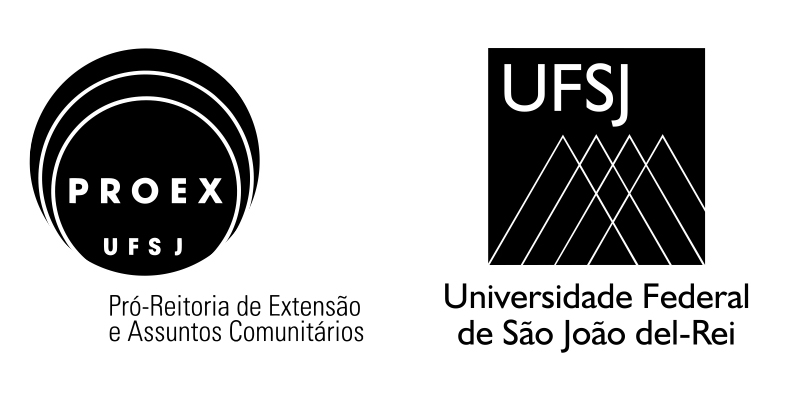 UNIVERSIDADE FEDERAL DE SÃO JOÃO DEL-REI - UFSJPRÓ-REITORIA DE EXTENSÃO E ASSUNTOS COMUNITÁRIOS – PROEXBOLSISTAS DE EXTENSÃO PARA ATUAÇÃO NO 33º INVERNO CULTURAL UFSJFORMULÁRIO DE REGISTRO DE BOLSISTA1 – Bolsa de extensão Inverno Cultural UFSJ:2 - Dados do Coordenador:3 - Dados do Bolsista:Área Temática: Início:   01 / 07 / 2022Término:   31 / 07 / 2022Nome completo: Francisco Ângelo BrinatiUnidade Administrativa: PROEXTelefone/Celular: (32) 98418-8884E-mail: invernocultural@ufsj.edu.brInício:       /        / Início:       /        / Nome completo: Nome completo: CPF:CPF:Documento de Identidade:Documento de Identidade:Órgão Expedidor:Data de Expedição:          /      /Sexo: (     ) Masculino   (     ) FemininoEstado Civil:Nacionalidade: Data de Nascimento:       /      /Nome do Pai:Nome do Pai:Nome da Mãe:Nome da Mãe:Endereço Residencial:Endereço Residencial:Telefone/celular:Telefone/celular:E-mail:E-mail:Banco:Número Agência Bancária:Número da Conta Corrente:(Conta Poupança apenas BB)Banco:Número Agência Bancária:Número da Conta Corrente:(Conta Poupança apenas BB)Curso:N° da Matrícula:Período que está cursando:Período que está cursando: